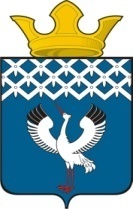 Российская ФедерацияСвердловская областьДумаБайкаловского сельского поселения49-е заседание 4-го созываПРОЕКТРЕШЕНИЕ08 октября 2021г.                           с. Байкалово                                             № ___О досрочном прекращении полномочий депутата Думы Байкаловского сельского поселенияВ соответствии с ч.7.1 ст.40 Федерального закона от 06.10.2003 №131-ФЗ «Об общих принципах организации местного самоуправления в Российской Федерации», п.2 ст.25 Устава Байкаловского сельского поселения, на основании решения окружной избирательной комиссии по выборам депутатов Думы Байкаловского муниципального района Свердловской области от 28.09.2021 №12/52, Дума Байкаловского сельского поселенияРЕШИЛА:1. Прекратить досрочно полномочия депутата Думы Байкаловского сельского поселения Куликова Игоря Юрьевича в связи с избранием депутатом Думы Байкаловского муниципального района Свердловской области.2. Настоящее решение вступает в силу с момента подписания.3. Настоящее решение опубликовать (обнародовать) в Информационном вестнике Байкаловского сельского поселения и на официальном сайте Думы  Байкаловского сельского поселения: www.байкдума.рф.Председатель Думы Байкаловского сельского поселения                     			      С.В. Кузеванова «__»______ 2021 г.Глава Байкаловского сельского поселения 	                                                  Д.В. Лыжин«__»_______ 2021 г.